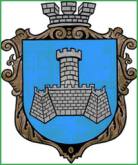 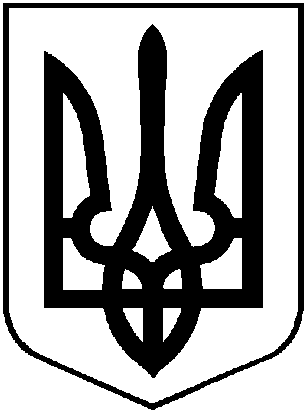 УКРАЇНАХМІЛЬНИЦЬКА МІСЬКА РАДАВІННИЦЬКОЇ ОБЛАСТІВиконавчий комітетР І Ш Е Н Н Явід “__” _______  2021р.                                                                             №____Про розгляд заяви Криворучко Н.М.  	Розглянувши заяву із додатками гр. Криворучко Н.М. щодо видачі дублікату свідоцтва про право особистої власності на домоволодіння, згідно Порядку видачі дублікатів свідоцтв про право власності на об’єкти нерухомого майна, відмінні від земельної ділянки, у разі втрати, крадіжки або пошкодження оригіналу документа та виправлення відомостей, внесених до свідоцтв на право власності помилково, затвердженого рішенням виконавчого комітету Хмільницької міської ради від 23.05.2019р. №207, відповідно до Закону України «Про державну реєстрацію речових прав на нерухоме майно та їх обтяжень», керуючись п.б  пп. 10 ст. 30, ст. 59 Закону України «Про місцеве самоврядування в Україні», виконавчий комітет Хмільницької міської радиВ И Р І Ш И В :1. Видати дублікат свідоцтва про право особистої власності на домоволодіння (31/100 частину домоволодіння за №34 яка належала спадкодавцеві Криворучко В.М.), та  розташоване в м. Хмільнику Вінницької області по вул. Суворова, №34,спадкоємцю гр. Криворучко Н.М., у зв’язку із втратою оригіналу свідоцтва про право особистої власності на домоволодіння від 28 квітня 1987 року, виданого на підставі рішення виконавчого комітету Хмільницької міської ради народних депутатів №66 від 16 квітня 1987 року.Підстава: заява гр. Криворучко Н.М. від 17.02.2021 року, публікація в газеті "Життєві обрії" №6 (11274) від 19.02.2021р., витяг про реєстрацію в Спадковому реєстрі №21270850 від 01.09.2009р. 2. Заявнику:- зареєструвати дублікат свідоцтва про право особистої власності на домоволодіння відповідно до  чинного законодавства України.3. Центру надання адміністративних послуг у м. Хмільнику видати заявнику чи особі, яка діє від її імені, копію цього рішення та дублікат свідоцтва про право особистої власності на домоволодіння, під підпис або направити листом з повідомленням про вручення.Міський голова						М.В.Юрчишин